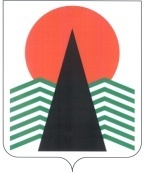  Администрация Нефтеюганского районаМуниципальная комиссияпо делам несовершеннолетних и защите их правПОСТАНОВЛЕНИЕ №2 28 января 2021 года, 10 – 00 ч. г. Нефтеюганск, 3мкрн., д. 21, каб. 430зал совещаний администрации Нефтеюганского района,(сведения об участниках заседания указаны в протоколе №2 заседания МКДН и ЗП Нефтеюганского района)О комплексной безопасности несовершеннолетних, в том числе о принимаемых мерах по снижению уровня детского травматизма и смертности несовершеннолетних от внешних управляемых причин на территории Нефтеюганского района в 2020 году	Заслушав и обсудив информацию по вопросу, предусмотренному планом работы муниципальной комиссии по делам несовершеннолетних и защите их прав Нефтеюганского района на 2021 год, муниципальная комиссия установила:   	В соответствии с Порядком экстренного реагирования специалистов органов и учреждений системы профилактики безнадзорности и правонарушений несовершеннолетних на факты чрезвычайных происшествий (несчастных случаев) с участие несовершеннолетних, утвержденным постановлением территориальной комиссии по делам несовершеннолетних и защите их прав Нефтеюганского района №21 от 30.03.2017, в 2020 году  поступило 119 сообщений (2019 г. – 151, 2018 г. – 125, 2017 год - 139), из них: - пострадали в ДТП – 4 (АППГ – 11 детей, в т.ч. 8 жителей района);- получили травмы в быту, на улице (падения, ушибы, ожоги, порезы, отравления) -  59 (АППГ – 74);- укусы  животных (собаки, кролик, змея) – 15  (АППГ- 11);- получили травмы в СОШ, ДОУ, УДО – 11 (АППГ – 23);- получили травмы  при занятиях спортом –  3 (АППГ – 6);- криминальные травмы (драки, побои) - 13 (АППГ-18);- алкогольное отравление - 1 (АППГ-1);- самовольный уход из дома – 4 (АППГ-3);- беременность – 4 (АППГ-2);- нарушение половой неприкосновенности – 1 (АППГ-0);- ЗППП – 1 (АППГ – 0);- суицидальные мысли - 0 (АППГ-2);- суицидальная попытка – 1 (АППГ – 0);- оконченный суицид – 1 (АППГ – 0);- гибель от ПАВ – 1 (АППГ – 0).  	Всем несовершеннолетним оказана своевременная медицинская помощь. Врачами педиатрической службы на приемах, патронажах на дому, а также в доврачебном кабинете, проводятся беседы с родителями малолетних детей по вопросам профилактики чрезвычайных происшествий, раздаются памятки родителям, так же  информация по профилактике травматизма детей размещена на стендах детской поликлиники. На мониторах детской поликлиники на постоянной основе транслируются социальный ролики по профилактике детского травматизма и другие.     	В 2020 году инспекторами по делам несовершеннолетних ОМВД России по Нефтеюганскому району  проведено 42 процессуальных проверки по факту оказания медицинской помощи несовершеннолетним, возбуждено 4 уголовных дела, в том числе по ст. 134 УК РФ-3, ст. 131 УК РФ-1.Департаментом образования и молодежной политики ведется мониторинг несчастных случаев с обучающимися. За 2020 год произошло 11 несчастных случая легкой степени тяжести (АППГ 23) (снижение по сравнению с предыдущим годом на 52 %). В результате проведенного анализа в образовательных учреждениях  в большинстве случаев обучающиеся травмируются на занятиях физической культурой и спортом, и в перерывах между занятиями и уроками в результате: - нарушения дисциплины, озорства, шалости и неосторожности; - вследствие нарушения правил поведения в спортзалах или на спортивных площадках. Характер травм различный: телесные (кожные) повреждения, закрытые переломы костей руки, стопы, ушибы, растяжения. По всем случаям проведены расследования, установлены причины, изданы приказы, приняты соответствующие меры. С целью профилактики травматизма в образовательных организациях проводятся классные часы, беседы, внеплановые инструктажи, родительские собрания, напоминающие детям и родителям основные правила безопасного поведения в различных ситуациях. С сотрудниками образовательных организаций проводятся внеплановые инструктажи, на совещаниях рассматривается вопрос безопасности детей во время пребывания в образовательной организации.С целью предупреждения чрезвычайных происшествий с несовершеннолетними, в том числе гибели от внешних управляемых причин, в образовательных организациях   проведена профилактическая работа с детьми и их родителями (законными представителями) по правилам безопасного поведения в различных ситуациях. В течение 2020 года были проведены следующие мероприятия: 	1.	В последнюю неделю каждой четверти в преддверии школьных каникул в соответствии с приказом департамента образования были организованы профилактические мероприятия в рамках «Недели безопасности»:	- инструктирование обучающихся, их родителей по вопросам организации охраны труда и личной безопасности: правилам безопасного поведения на водоемах в весенний, летний, осенний и зимний период; профилактике негативных ситуаций во дворе, улицах, дома и общественных местах; правилам безопасности при использовании пиротехнических изделий; по электробезопасности; пожарной безопасности; охране труда при проведении прогулок, походов, экскурсий; безопасному поведению детей на объектах железнодорожного транспорта; безопасному поведению на дорогах, в личном и общественном транспорте.- классные часы, тематические уроки, беседы, викторины, направленные на профилактику и предотвращение несчастных случаев с обучающимися в быту, на транспорте, на водоемах и водных объектах, организации игр и катаний на горках, детских площадках, о правилах безопасного поведения на объектах железнодорожного транспорта;- педагогическое совещание по вопросу усиления ответственности за жизнь и здоровья детей, об усилении профилактической работы по недопущению употребления несовершеннолетними психоактивных веществ (алкоголь, газ, наркотики).- проведение разъяснительной работы с родителями и учащимися о соблюдение «Комендантского часа», о недопустимости нахождения детей на строительных площадках, в заброшенных и неэксплуатируемых зданиях и сооружениях, чердаках, крышах и подвалах жилых домов, на авто- и железнодорожных магистралях, путепроводах (приложение).- размещение материалов наглядной агитации для детей и родителей (по соблюдению требований пожарной безопасности, правилам поведения на водоемах, безопасному поведению на улично-дорожной сети, на объектах железнодорожной инфраструктуры, по электробезопасности и др.) на страницах социальных сетей образовательных организаций в «ВКонтакте», «Инстаграмм», а также в классных и родительских групповых сообществах в мессенджерах в Viber, WatsApp.2. «Месячник безопасности детей».В целях организации профилактических мероприятий, направленных на предупреждение гибели и травматизма детей, в образовательных учреждениях Нефтеюганского района с 1 по 30 сентября 2020 года состоялось профилактическое мероприятие «Месячник безопасности детей» (далее – Мероприятие). Проведены совещания с коллективами по вопросам усиления безопасности и антитеррористической защищенности образовательных учреждений, отработан алгоритм действий при возникновении чрезвычайной ситуации.Проведены инструктажи с сотрудниками по вопросам обеспечения безопасности детей, при пожарах и противодействии террористическим актам. Проведены инструктажи с обучающимися по мерам пожарной безопасности, правилам дорожного движения (в том числе, ношение детьми световозвращающих элементов), электробезопасности, правилам поведения на водных объектах, а также по правилам поведения при обнаружении подозрительных предметов и общении с посторонними лицами.В рамках месячника организованы перемены – безопасности с демонстрацией видеороликов по правилам безопасного поведения в различных ситуациях. 3. Предупреждение дорожно-транспортного травматизма.	В 2020 году в соответствии с разработанным совместным планом организационно-профилактических мероприятий по предупреждению детского дорожно-транспортного травматизма на территории Нефтеюганского района между ДОиМП и ОГИБДД, планами работы ресурсных центров на базе МОБУ «СОШ №4» пгт.Пойковский, НРМДОБУ «Д/с «Морошка» п. Куть-Ях, штаба ЮИД проведены следующие мероприятия: 	- профилактические беседы, занятия с детьми по правилам дорожного движения и безопасного поведения на улично-дорожной сети;	- инструктажи с учащимися по вопросу соблюдения правил дорожного движения с записью в журнале инструктажей;	- 11 профилактических акций, направленных на привитие навыков безопасного поведения на дорогах и соблюдению ПДД;	- составление схем безопасных маршрутов движения детей в образовательную организацию и обратно с определением зон риска;	- праздник «Посвящение первоклассников в пешеходы» в общеобразовательных организациях (сентябрь-октябрь 2020 г);	-  экзамен по ПДД среди учащихся 10-х классов (201 учащийся);	- 4 муниципальных конкурса по дорожной безопасности для детей, родителей и педагогов;	-  2 семинара на базе ресурсных центров для педагогов и лиц, ответственных за организацию работы по профилактике ДДТТ и БДД в образовательных организациях (участники – свыше 80 педагогов, руководители отрядов ЮИД, старший инспектор по пропаганде ГИБДД);	- родительские собрания с освещением вопроса ответственности родителей за нарушение ПДД несовершеннолетними;	- распространение памяток через мобильные мессенджеры (Viber и другие) о соблюдении ПДД.	 В 12 общеобразовательных учреждениях и 4 дошкольных образовательных учреждениях организована работа отрядов юных инспекторов движения (ЮИД). На основании программ по изучению правил дорожного движения разработаны планы работы отрядов ЮИД. Участниками отрядов ЮИД являются 206 детей в возрасте 5-7 лет (дошкольники) и 9-15 лет.	 В целях обеспечения безопасности дорожного движения, предупреждения чрезвычайных происшествий при организации перевозок было организовано:	- проведение инструктажей с водителями об условиях движения и работы на маршруте, об ответственности по обеспечению безопасности дорожного движения с регистрацией в журнале инструктажей;	- проведение инструктажей с лицами, ответственными за перевозку, о безопасности перевозки обучающихся с регистрацией в журнале инструктажей;	- проведение инструктажей с обучающимися по технике безопасности при поездках с регистрацией в журнале инструктаже;	- комиссионное обследование дорожных условий на маршруте движения школьных автобусов для оценки соответствия состояния автомобильных дорог и подъездных путей требованиям безопасности движения;	- проведение проверки знаний нормативной правовой базы в части требований, установленных к организации перевозок обучающихся в отношении руководителей образовательных организаций, а также лиц, ответственных за обеспечение комплекса мероприятий по организации перевозок детей.4. Безопасность на объектах железнодорожной инфраструктурыВ целях предупреждения детского травматизма на объектах железнодорожной инфраструктуры с обучающимися и их родителями была организована разъяснительная работа по безопасному поведению на объектах железнодорожной инфраструктуры: 	- проведены инструктажи, тематические беседы с учащимися 1-11 классов о соблюдении правил безопасного поведения в зоне движения поездов; 	- в дошкольных образовательных учреждениях состоялись профилактические беседы, занятия с воспитанниками;	- организована демонстрация видеоматериала, направленного на профилактику травмирования детей на объектах инфраструктуры;	- в рамках родительских собраний в онлайн-режиме проведены беседы с родителями с освещением вопроса профилактики детского травматизма на железной дороге;- профилактическая работа с обучающимися и родителями по правилам безопасного поведения на объектах железнодорожной инфраструктуры была организована также посредством размещения материалов наглядной агитации на информационных стендах, официальных сайтах, на страницах социальных сетей образовательных организаций, а также в групповых сообществах в мессенджерах. 	В образовательных организациях, расположенных в непосредственной близости от объектов транспортной инфраструктуры, в рамках плана совместных профилактических мероприятий, утвержденного департаментом образования и Сургутским линейным отделом МВД России на 2020-2021 учебный год, состоялись беседы, «минутки безопасности» с обучающимися о правилах безопасного поведения на объектах железнодорожного транспорта, о профилактике правонарушений и травматизма среди несовершеннолетних. 5. Безопасность на водных объектах.В целях сохранения жизни и здоровья обучающихся во время нахождения на открытых водоемах была проведена следующая профилактическая работа:- инструктажи с обучающимися 1-11 классов по безопасному поведению на водных объектах;- уроки безопасности с обучающимися о мерах безопасности на водных объектах с проведением практических занятий «Оказание помощи, терпящим бедствие на воде» и тренингов «Оказания первой медицинской помощи при утоплениях»;-  минутки безопасности (демонстрация видеороликов на переменах);- просмотр тематических презентаций, видеоматериалов; - обучающие игры («Юный спасатель», «Лед опасен» и др.), викторины для учащихся начальных классов. 6. Пожарная безопасность. В течение 2020 г. с обучающимися были организованы следующие мероприятия профилактического характера:- проведены специализированные уроки с детьми о мерах пожарной безопасности в быту, о порядке действий при возгорании и задымлении помещений;- состоялись онлайн-беседы с представителями МЧС по вопросу противопожарной пропаганды;- организовано размещение видеороликов, памяток тематической направленности на технических средствах информирования;-  проведены конкурсы рисунков на противопожарную тематику;- перед каждыми школьными каникулами проведены инструктажи с 100-% охватом обучающимися 1 –11 классов по мерам пожарной безопасности. В целях качественной подготовки учащихся к действиям при возникновении пожара или ЧС, в образовательных организациях были проведены тренировочные эвакуации с отработкой алгоритма действий всех участников образовательного процесса. С целью обучения учащихся мерам пожарной безопасности, пропаганды пожарно-технических знаний, направленных на предупреждение пожаров и умение действовать при возгорании и задымлении, в восьми школах района организована деятельность дружин юных пожарных (ДЮП) с охватом 112 человек. В МОБУ «СОШ №1» пгт.Пойковский, НРМОБУ «Салымская СОШ №2» обучение учащихся мерам пожарной безопасности осуществляется в рамках деятельности кружков «Юный спасатель» с охватом 52 человека.В лагерях с дневным пребыванием детей, организованных в заочном формате с применением дистанционных технологий, с воспитанниками были проведены онлайн-лекции с использованием материалов, предоставленных 6 пожарно-спасательным отрядом Федеральной противопожарной службы ГПС Главного Управления МЧС России по ХМАО-Югре:  «Действия при возгорании  в квартире», «Как потушить небольшой очаг возгорания», «Правила поведения в горящем лифте», «Действия при пожаре в лесу», «Правильное обращение с электроприборами», «Правила эвакуации из мест с массовым пребыванием людей». Также состоялись онлайн-встречи со специалистами пожарных частей поселений с демонстрацией пожарной техники, викторины и конкурсы на противопожарную тематику. Охват профилактическими мероприятиями – 1369 несовершеннолетних.Профилактическая работа с детьми дошкольного возраста была организована в форме ежедневных минут безопасности, игр, бесед, ситуаций общения, социальных акций, флеш-мобов, досугов и развлечений. С детьми проведены беседы и занятия о необходимости соблюдения правил пожарной безопасности, организовано чтение художественной литературы и обсуждение правил поведения для предупреждения пожара, организован просмотр тематических мультфильмов, рисование, разыгрывание сценок, проведение дидактических, сюжетно-ролевых игр и спортивных соревнований. Обучение детей мерам пожарной безопасности проходит во взаимодействии со специалистами пожарных частей поселений, специалистами «Центроспас-Югория».Профилактическая работа с обучающимися и родителями по соблюдению требований пожарной безопасности была организована также посредством размещения материалов наглядной агитации на страницах социальных сетей образовательных организаций в «ВКонтакте», «Инстаграмм», а также в классных и родительских сообществах в мессенджерах в Viber, WatsApp.7. Электробезопасность.С целью предупреждения электротравматизма детей с обучающимися проведены:- тематические беседы, уроки безопасности, направленные на повышение грамотности обучающихся по вопросам электробезопасности;- инструктажи по предупреждению электротравматизма в быту и на энергообъектах с обучающимися 1 -11 классов в рамках «Недели безопасности» в преддверии каникул;8. Информационная безопасность.В целях исполнения законодательства о защите детей от информации, причиняющей вред их здоровью и развитию, исключения случаев доступа обучающихся к подобной информации, проведены следующие мероприятия:1)	Во всех школах района установлены контент-фильтры, для блокировки доступа к Интернет-ресурсам, способным нанести вред обучающимся. Ежеквартально осуществляется проверка наличия и качества функционирования средств контентной фильтрации (последняя проверка проведена с 7 по 11 декабря 2020 года, замечаний не выявлено).2) «Кибердружина» Нефтеюганского   района     регулярно    осуществляет проверку сайтов и страниц в сети Интернет. Было просмотрено 398 сайтов и страниц в социальных сетях и выявлено 57 ссылок на сайты, содержащие материалы по направлениям: наркоторговля, терроризм, экстремизм. 3)	На      сайте    департамента    образования     и     молодежной     политики Нефтеюганского района размещены следующие памятки и статьи:- «Познавательно о взломах»;  - «Популярные виды мошенничества в сети»; - «Как защитить ребенка в виртуальном мире»; - «Безопасный Интернет»;  - «Контент под контролем».  4)  Периодически осуществляется размещение памяток в группе «ВКонтакте» «Мы – молодежь Нефтеюганского района».5) На основании нацпроекта «Образование», регионального проекта «Цифровая образовательная среда» осуществляется ежеквартальный мониторинг сайтов общеобразовательных организаций и организаций дополнительного образования детей.6) Направляется информация в образовательные организации (статьи: «Пошаговая инструкция. Как организовать информационную безопасность школы и детского сада», «Как ограничить доступ детей к запрещенной информации в школьной сети» - опубликованные в журнале «Нормативные документы образовательного учреждения», № 10, октябрь 2019 года, письмо от 15.12.2020 № 11-исх-5799).7) Так же в школах проводятся тематические мероприятия: уроки безопасности в сети Интернет, классные часы, размещаются памятки на официальных сайтах, стендах.Во всех библиотеках общеобразовательных организаций Нефтеюганского района осуществляется проверка содержания литературы (художественные книги, учебники и учебные пособия) и периодических изданий (журналы, газеты), находящихся в фонде библиотеки, на предмет выявления продукции, содержащей информацию, запрещенную для распространения среди детей, в том числе о национальной, классовой, социальной нетерпимости, рекламе алкогольной продукции и табачных изделий, пропаганде социального, расового, национального и религиозного неравенства, насилия, жестокости, порнографии, наркомании, токсикомании, антиобщественного поведения.В 2020 году профилактическими мероприятиями охвачены все обучающиеся общеобразовательных организаций.9. Безопасность во время летнего отдыха.В период летних каникул 2020 года была организована информационная кампания по профилактике травматизма и гибели детей. Была организована профилактическая работа с обучающимися и родителями по правилам поведения в пожароопасный период 2020 год, как в очной форме, так и посредством размещения информации на Интернет-ресурсах, в мессенджерах: - проведены беседы с детьми о необходимости соблюдения правил пожарной безопасности: «В мире опасных предметов», «Осторожно огонь!», «Детские шалости с огнем и их последствия»;- организовано чтение художественной литературы и обсуждение правил поведения для предупреждения пожара;- просмотр тематических мультфильмов;- рисование, разыгрывание сценок и проведение дидактических, сюжетно-ролевых и спортивных игр на противопожарную тематику: «Пожарные на учении», «Один дома», «Юные пожарные».- размещение памяток по соблюдению требований пожарной безопасности в жилье и при нахождении в лесах в родительских группах Viber, WatsApp. - проведены консультации для родителей «Профилактические меры обеспечения пожарной безопасности в быту», «Что рассказать ребенку о пожарной безопасности», «Правила поведения в лесу в пожароопасный период».В лагерях с дневным пребыванием детей, организованных в заочном формате с применением дистанционных технологий, проведены онлайн-лекции с использованием материалов, предоставленных 6 пожарно-спасательным отрядом Федеральной противопожарной службы ГПС ГУ МЧС России по ХМАО-Югре:  «Действия при возгорании  в квартире», «Как потушить небольшой очаг возгорания», «Правила поведения в горящем лифте», «Действия при пожаре в лесу», «Правильное обращение с электроприборами», «Правила эвакуации из мест с массовым пребыванием людей». Также состоялись онлайн-встречи со специалистами пожарных частей поселений с демонстрацией пожарной техники, викторины и конкурсы на противопожарную тематику. В целях предупреждения чрезвычайных происшествий с несовершеннолетними на водоемах, состоялись профилактические беседы, занятия с детьми о правилах безопасного поведения на воде:- онлайн-инструктажи с воспитанниками лагерей «Безопасное поведение детей на водных объектах»; - просмотр информационных видеоматериалов по правилам безопасного поведения на водоёмах в летний период;– онлайн – занятия «Техника плавания», «Первая помощь утопающему», ознакомление с видами утопления, способами и приемами спасения;В дежурных группах дошкольных образовательных учреждений организованы профилактические беседы по правилам безопасного поведения на водоемах, просмотр мультфильмов профилактической направленности, спортивные развлечения, раздача памяток родителям. В целях предупреждения детского дорожно-транспортного травматизма был проведен комплекс мероприятий по дорожной безопасности:-  беседы по соблюдению ПДД велосипедистами, о правилах поведения в автотранспортном средстве, на улично-дорожной сети с просмотром видеоматериалов; -   онлайн-викторины с вопросами от инспекторов ГИБДД;-   конкурсы рисунков, создание буклетов;- практические занятия на транспортных площадках дошкольных образовательных учреждений;- сюжетные, дидактические игры по ПДД, спортивные развлечения и соревнования для дошкольников.На страницах сообществ онлайн-лагерей были размещены памятки, профилактические видеоматериалы по обеспечению личной безопасности детей: об опасности ядовитых растений и ягод, о профилактике солнечных и тепловых ударов, о предупреждении укусов животных, змей, насекомых и правилах оказания первой помощи, о правилах поведения на объектах железнодорожной инфраструктуры.За 2020 год на территории Нефтеюганского района 1 оконченный суицид, 1 суицидальная попытка. В 2019 году суицидов, суицидальных попыток не зарегистрировано.Департаментом образования Нефтеюганского района разработан межведомственный план профилактических мероприятий на 2019-2020 учебный год с учащимися и их родителями по предупреждению суицидального поведения учащихся, в который привлечены представители местных религиозных и общественных организаций. В рамках данного плана в период проведены следующие мероприятия: общешкольные и классные родительские собрания, классные часы, круглые столы, тренинги, деловые игры, акции, размещение информации на школьных стендах и т.д. Охват 5115 несовершеннолетних. 4986 родителей. План выполнен в полном объеме.Также разработан Межведомственный план профилактических мероприятий на 2020-2021 учебный год с учащимися и их родителями по предупреждению суицидального поведения учащихся, который утвержден постановлением МКДН и ЗП Нефтеюганского района.Организовано проведение цикла открытых лекций для родителей по выявлению детей с суицидальным поведением. Охват 4126 родителей.20 марта 2020 года состоялось внеплановое заседание педагогов - психологов во исполнение и. 1.5. протокольного решения расширенного совещания по вопросу: «О мерах по предупреждению чрезвычайных происшествий с детьми, в том числе суицидальных попыток несовершеннолетних».08 июня 2020 года в режиме ВКС состоялось методическое объединение педагогов - психологов и социальных педагогов Нефтеюганского района, на котором рассмотрено Экспертное мнение о работе психолого-педагогической службы НРМОБУ «Обь-Юганская СОШ» и НРМОБУ «Салымская СОШ №2»  в части суицидальной превенции.На заседании постоянно-действующего семинара педагогов-психологов от 17 сентября 2020 г. выработан новый алгоритм проведения диагностики учащихся группы суицидального риска. Согласно утвержденному алгоритму при выявлении признаков суицидального поведения несовершеннолетнего, обязательно организуется работа с ближайшим социальным окружением (родители, друзья, одноклассники и т.п.), имеющим преимущественное воздействие, являющимся как причиной данного поведения, так и лицами, удерживающими несовершеннолетнего от суицида (по мере выявления).В профилактической работе по предотвращению и профилактике суицидов несовершеннолетних общеобразовательными организациями используется опыт Пермского Центра ППМС помощи и Московского государственного психологопедагогического университета.Департаментом образования в 2020 году организованы и проведены две документарных проверки (НРМОБУ «Обь-Юганская СОШ, НРМОБУ «Салымская СОШ №2) и одна выездная проверка (НРМОБУ «Обь-Юганская СОШ) по факту гибели несовершеннолетней.С педагогами образовательных организаций проведён цикл семинаров по темам: «Девиация  у обучающихся в школе и тактика её урегулирования»,  «Профилактика суицидальных попыток среди подростков. Роль педагога в профилактике суицидального поведения среди обучающихся». Классные руководители, прошли на сайте издательского дома «1 сентября» курсы «Суицид: как учителю распознать и предотвратить, или что делать, если ученик говорит о смерти?», данные курсы направлены на повышение их компетентности в области профилактики суицидального поведения несовершеннолетних. В 2018 году 22 человека прошли курсы повышения квалификации по теме: Профилактика суицидального поведения детей и подростков в образовательных учреждениях. На второе полугодие 2021 запланировано обучение всех педагогов – психологов по данному направлению работы.Во всех образовательных учреждениях Нефтеюганского района пересмотрены  и актуализированы  программы по профилактике суицидального поведения обучающихся. В программы включены  классные часы, направленные на формирование у обучающихся ценностного отношения к жизни.	  С целью  принятия дополнительных мер, направленных на профилактику  чрезвычайных происшествий с несовершеннолетними, муниципальная комиссия по делам несовершен-нолетних и защите их прав Нефтеюганского района п о с т а н о в и л а:	 1. Информацию о комплексной безопасности несовершеннолетних, в том числе о принимаемых мерах по снижению уровня детского травматизма и смертности несовершеннолетних от внешних управляемых причин на территории Нефтеюганского района в 2020 году, принять к сведению.	Срок: 28 января 2021 года.	2 Отделу по опеке и попечительству администрации района (Е.Л.Кулага), бюджетному учреждению Ханты-Мансийского автономного округа - Югры «Нефтеюганская районная больница» (О.Р.Ноговицина), Отделу Министерства внутренних дел России по Нефтеюганскому району (О.А. Савельев) продолжить ведение  мониторинга оперативной ситуации по линии несовершеннолетних на территории Нефтеюганского района, утвержденного постановлением № 1 от 25.01.2018 (с изм. от 15.03.2018 постановление №15)	Срок: ежемесячно, не позднее 05 числа следующего за отчетным месяцем.	3.  Рекомендовать Отделу Министерства внутренних дел России по Нефтеюганскому району (О.А. Савельев) провести дополнительные профилактические мероприятия с учащимися общеобразовательных организаций по профилактике травматизма на железнодорожном транспорте.	Срок: до 01 апреля 2021 года.	4. Бюджетному учреждению Ханты-Мансийского автономного округа - Югры «Нефтеюганская районная больница» (О.Р.Ноговицина) организовать проведение профилактических бесед по детскому травматизму с родителями неорганизованных детей младшего дошкольного возраста.	Срок: до 25 декабря 2021 года.	5. Департаменту образования и молодежной политики (Н.В.Котова), департаменту культуры и спорта (А.Ю. Андреевский), отделу по опеке и попечительства администрации Нефтеюганского района (Е.Л.Кулага), бюджетному учреждению Ханты-Мансийского автономного округа - Югры «Нефтеюганский районный комплексный центр социального обслуживания населения» (Е.М.Елизарьева) организовать ежеквартальное размещение материалов во всех открытых источниках (теле-, радио-, печатные СМИ, социальные сети, информационные киоски и стенды, в том числе в жилом фонде) по следующим направлениям:- о профилактике семейного насилия в семье;- о детской информационной безопасности, повышение медиаграмотности детей  и их родителей (законных представителей);- о профилактике буллинга, в том числе кибербуллинга несовершеннолетних.	Срок: до 25 декабря 2021 года.	6. Контроль за исполнением постановления возложить на заместителя председателя муниципальной комиссии по делам несовершеннолетних и защите их прав.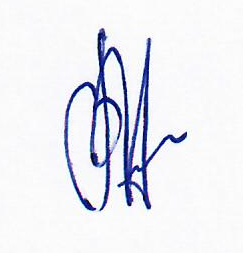 Председательствующий                                         В.Г.Михалев